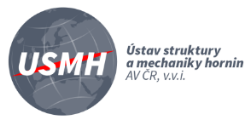 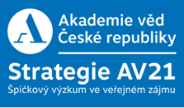 Tisková zpráva28. listopadu 2018Ústav struktury a mechaniky hornin si připomíná 90 let existenceVýzkumné pracoviště nacházející se v pražské Libni v areálu původní Vydrovy továrny na výrobu poživatin nese od roku 1994 název Ústav struktury a mechaniky hornin Akademie věd České republiky (ÚSMH AV ČR). Letos si připomíná 90 let své existence, a to mimo jiné i vydáním publikace o své historii Věda pod Rokoskou. Výzkum v instituci byl od počátku svázán s uhlím a jeho těžbou, zpracováním a využitím, v současné době se zde badatelé věnují mnoha dalším oborům zkoumajícím horniny a horninové prostředí. Zpracovali například inženýrsko-geologický posudek, který analyzoval příčiny masivního sesutí svahu v roce 2013 na dálnici D 8 ve směru na Drážďany.  „Velmi oceňuji práci, kterou odvedli vědci z ústavu právě při vypracování posudku k odhalení příčiny sesuvu na dálnici D 8. Nezůstali však jen u toho, ale vytvořili poté dokument, který bude sloužit jako příručka při projektování liniových staveb právě s ohledem na možná rizika sesuvů,“ uvedla předsedkyně Akademie věd prof. RNDr. Eva Zažímalová, CSc. Připomněla také, že ústav byl jeden z prvních ústavů Akademie věd, který zformuloval výzkumný program v rámci Strategie AV21, a to program Přírodní hrozby. Podle ní je to jeden z nejlepších programů Strategie AV21 a je značně viditelný a srozumitelný na veřejnosti.Ředitel ÚSMH RNDr. Josef Stemberk, CSc., uvedl, že vědci v ústavu se i dnes věnují výzkumu a využití uhlíku, tedy základnímu prvku tvořícímu uhlí, i když na zcela jiné bázi a úrovni než kdysi. „Další obory se zaměřují na výzkum zemětřesení, současných i prehistorických, na zkoumání svahových pohybů, a to nejen v České republice, ale i v extrémních polárních a vysokohorských oblastech. Naši odborníci provádějí různá pokročilá měření a výzkumy po celém světě, například na Špicberkách, v Peru, v Himálajích, Kalifornii či Etiopii,“ řekl. Doplnil, že aktivity odborníků jsou zaměřeny i na využití geotermální energie, zkoumání vlastností a úpravy hornin, technologií jejich zpracování či vývoj materiálů. Připomněl, že v nedávné době byly zahrnuty do výzkumu i environmentální technologie. Josef Stemberk stojí v čele této instituce od roku 2012, ústav má přibližně 120 pracovníků.Ředitel dále zmínil, že v rámci Strategie AV21 Přírodní hrozby ústav pořádá tematické semináře pro odbornou i laickou veřejnost, mimo jiné nechal natočit dokumentární film Pohyby o bádání na Špicberkách a vyvíjí i další aktivity, aby upozornil na přírodní rizika, která hrozí například ve stavebnictví, ale i v jiných oborech.U příležitosti 90. výročí existence vydal ÚSMH publikaci Věda pod Rokoskou, která shrnuje dějiny výzkumného pracoviště, v nichž se ve velké míře zrcadlí i dějiny České republiky. Věnuje se také současnosti ústavu a výhledům do budoucna. Autory publikace s podtitulem Dějiny Ústavu struktury a mechaniky hornin AV ČR, v. v. i. a jeho předchůdců jsou odborníci z Masarykova ústavu Akademie věd Věra Dvořáčková, Vlasta Mádlová a Jiří Šoukal. Na obsahu se podíleli i odborníci z ÚSMH. Publikaci autoři podrobně představili v pátek 23. listopadu 2018 účastníkům slavnostního vzpomínkového setkání, které se u příležitosti devadesátiletého výročí ústavu uskutečnilo v reprezentačním zařízení Akademie věd ve Vile Lanna v Praze 6. V elektronické verzi je ke stažení zde: https://www.irsm.cas.cz/materialy/oddeleni/0/sazba_knihy_06_2018.pdfÚstav struktury a mechaniky hornin AV ČR, v. v. i. je moderní vědecké pracoviště zaměřené na studium struktury a vlastností horninového prostředí, hornin, odvozených anorganických a organických materiálů a speciálních kompozitních materiálů. V šesti vědeckých odděleních zkoumá přírodní a indukované jevy a procesy působící na chování, vývoj a stabilitu hornin v jejich přirozeném uložení v zemské kůře. Uplatňuje pokročilé monitorovací a laboratorní metody výzkumu s cílem formulovat vědecké poznatky a stanovit podmínky jejich využití v praxi.www.irsm.cas.cz